ELZE MORINA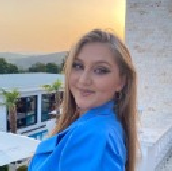   PERSONAL DETAILS Ulpian, Prishtineelzamorina7@gmail.com00383(0)45429280Date of birth: February 17th, 2000Driver's license: BGender: FemaleNationality: KosovarLinkedIn: linkedin.com/in/elze-morina-713405228  EDUCATION University-Bachelor in Nursing Kshm-Rezonanca	                  Oct 2018 - Apr 2022 PrishtineUniversity Bachelor in Banking Finance and Accounting	            Oct 2018 - Present   Prishtine, Kosovo; Hasan Prishtina WORK EXPERIENCEStore Manager– Malatya- Pazari  Prishtine, Kosovo                                             01/09/2021 –30.06.2022SKILLS ORGANISATIONAL SKILLS -( Good team-working skills gained as nursing volunteer)COMMUNICATION AND INTERPERSONAL SKILLS ( -Listening -Friendliness -Confidence           Open-Mindedness).JOB-RELATED SKILLS ( Confidence -Communication -Teamwork -Problem solving -Planning and organizing).DIGITAL SKILLS (Microsoft Excel / Microsoft Word / Microsoft Powerpoint / Microsoft Office / Outlook / Google Driv).  LANGUAGES   Mother tongue(s)		Albanian 				Levels A1/A2: Basic user – B1/B2: Independent user – C1/C2: Proficient User  CERTIFICATES HTML,CSS, Java Script, Web-Hosting                                                    April 2023WordPress & eCommerce                                                                     May 2023Graphic design                                                                                    May 2023Development Theory                                                                           May 2022Front-End Web Development                                                          May 2022Web development                                                                          May 2022Microsoft Office 365                                                                           May 2022Mentoring our Future                                                                         May 2022Soft Digital and Business Skills                                                           Sep  2021            Certificate in Leadership for Success                                                 Oct 2019  Certificate in Participation in the English Language Practicum           Jul 2017         Peace Corps Kosovo  Certificate in the Red Cross                                                               Apr 2017           First Aid CompetitionsCertificate in Participation in the English Language Practicum             Jul 2016          Peace Corpus Kosovo     REFERENCES Ilir DulaRIZAM Holding Shpk, Prizeren029 243 225, ilir_rizam@hotmail.com  INTERNSHIPS I have had remotely attended the mentoring program of Mentoring our Future MoF (program for Kosovar students at the University of Prishtina, Kosovo) from 12 December 2021 until 15 May 2022 in which period I have  completed 8 online sessions, Also in this time I had remotely attended the internship program of RIZAM Holding in the Finance and HR Department within that organization. COURSESArra Academy After on intensive training in the module of Graphic design                                                                                                                         successfully passed practical and exam, now has suffcint skills in Graphic design.                                                                                                                      After on intensive training in the module of  WordPress & eCommerce                                                                                                           successfully passed practical and exam, now has suffcint skills and knowledge to build web-sites in WordPress & eCommerce.After on intensive training in the module of HTML, CSS, JavaScript, Web Hosting, successfully passed practical and exam, now has suffcint skills and knowledge to build web-sites in front-end. OJQ TokaEntrepreneurship (The course was designed to help young people who want to start a new business, grow an existing business or re-look at an existing business from a new perspective.)The benefits of this course 
– CANVAS business model; 
– Determining the value of your business; 
– Client and market identification; 
– Marketing strategy; 
– Legal and operational protocols; 
– Mentoring. The Digital Skills Course is aimed for youth who hold basic knowledge in IT in order to gain specific digital competencies in Web Development, along with soft skills and entrepreneurship and practice that will enable them to perform jobs in the IT sector with higher levels of complexity.  Development TheoryThis module is organized in the framework of the project "From Zero to Hero" implemented by BONEVET Prishtina and OJQ Toka. During this module has acquired basic knowledge about the Back-End Part.Front-End DevelopmentThis module is organized in the framework of the project "From Zero to Hero" implemented by BONEVET Prishtina and OJQ Toka. During this module has acquired basic knowledge about HTML, CSS and Java Script programming.Web DevelopmentThis module is organized in the framework of the project "From Zero to Hero" implemented by BONEVET Prishtina and OJQ Toka. During this module, has acquired basic knowledge on software construction of the website.Microsoft OfficeThis module is organized in the framework of the project "From Zero to Hero" implemented by BONEVET Prishtina and NGO Toka. During this module, he acquired basic knowledge about the basic package of Microsoft Office.Other language(s) UNDERSTANDINGUNDERSTANDINGSPEAKINGSPEAKINGWRITINGListeningReadingSpoken InteractionSpoken productionLanguage IEnglishB2B2B2B2Language II GermanB1B1B1B1